Здравствуй, ____________!Сегодня я придумал для тебя сложные и запутанные задания. Поломай голову над лабиринтами 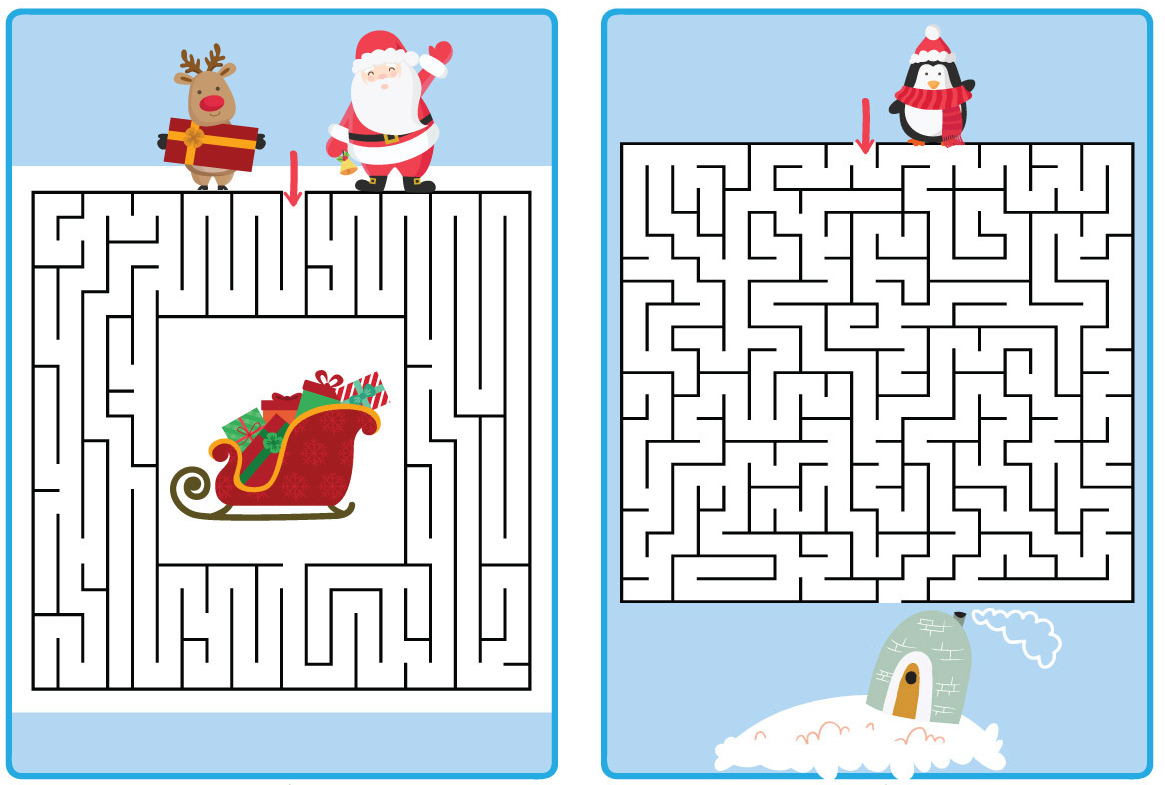 Ты ведь любишь сказки? Вот этот кроссворд для настоящих умников!!! Надеюсь, что ты справишься!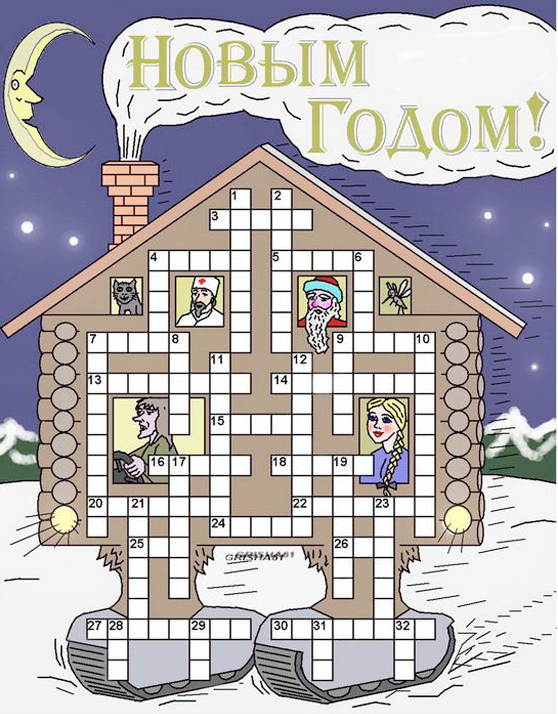 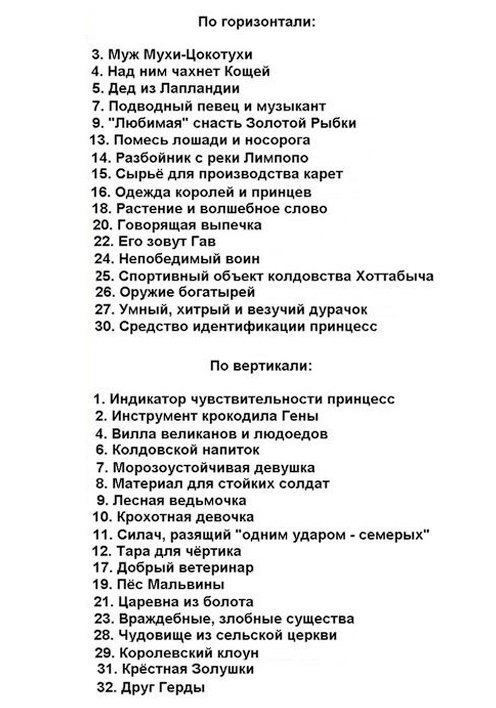 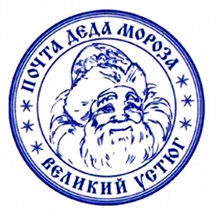 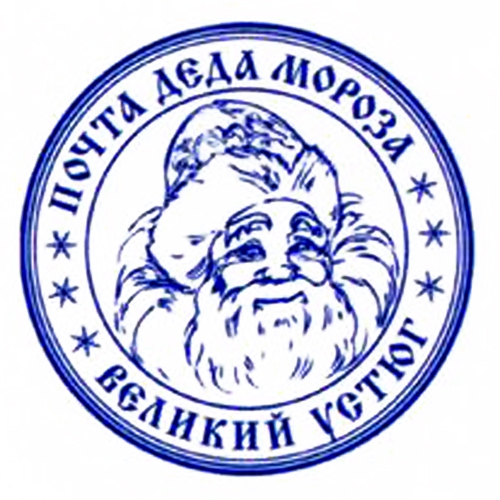 